CURRICULUM VITAE(food runner)PERSONAL DETAILS								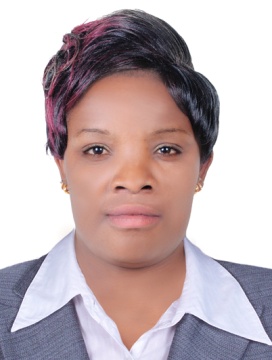 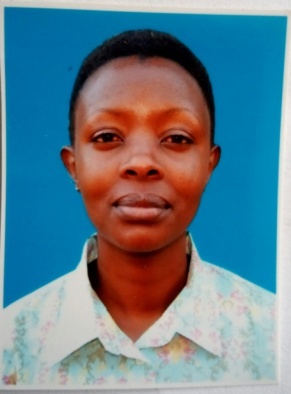 Name :Lucy 					
Nationality :Kenyan								Marital Status:Single								
Date of Birth:10th May 1986										Visa Type  :Visit Visa(3 months)Language          :EnglishEmail                 : lucy.386010@2freemail.com 					CAREER OBJECTIVE					
I am a good and well respectable person and well-presented individual looking forward to join a dynamic and growing and successful company with the aim of performing my duties to the best ability of my and knowledge.WORK EXPERIENCEClub zero restaurant -  February 2016-july2018Position food runnerResponsibilities:Presenting menu to gests Welcoming guests in a professional wayServing drinks and food to guestsTaking ordersClearing tablesSetting cutleryCollecting of dirty dishesHighland restaurantPosition: food runner -  January 2014–June 2016ResponsibilitiesPresenting menus to gestsWelcoming guests in professional wayServing drinks and food to guests Taking ordersClearing tablesSetting cutleryCollecting of dirty dishesEnsuring all guests are servedExplaining the menu to the guestsEDUCATION BACKGROUND2017 Certificate home nursing                      6 months2005Certificate of Secondary Education4 years2004  Certificate of Primary Education8yearsPERSONAL STRENGTHExcellent in oral and written EnglishAbility to multitaskAble to work under pressure.REFERENCE:Available upon request